1.- Une con una línea la variable con su característica correspondiente, de la manera como muestra el ejemplo. (pág.  13)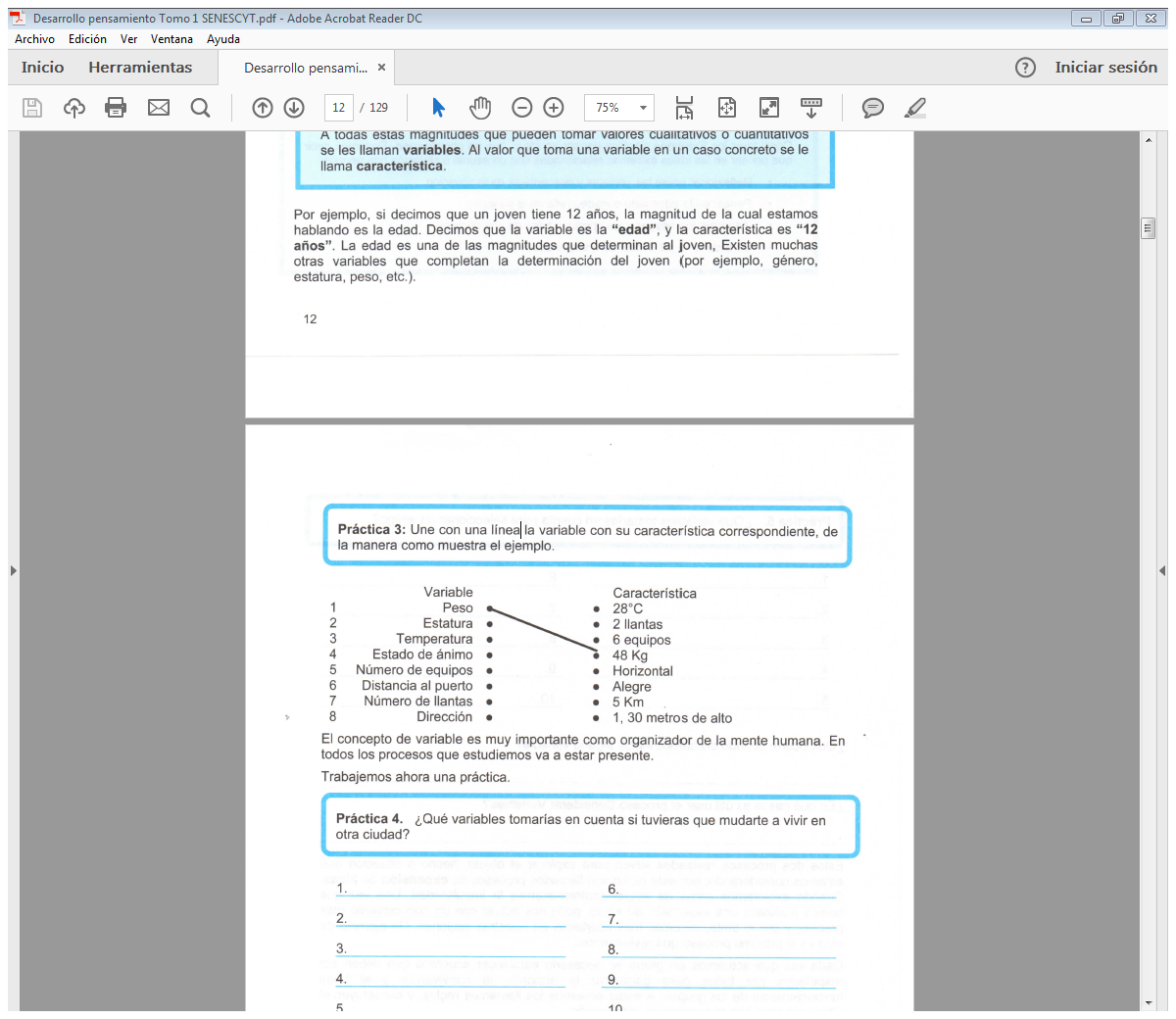 2.- ¿Cuál es el procedimiento para elaborar reglas? (pág. 15)1. Definir el propósito de la regla.2. Identificar las variables o las características que deseamos reglamentar.3. Identificar a quien va dirigida la regla.4. Formular la regla.5. Verificar.3.- ¿Por qué es importante considerar consecuencias? (pág. 19)Cualquier hecho, suceso o acción genera consecuencias que no debemos ignorar; en muchos casos nos previenen o alertan acerca de lo que puede suceder en el futuro, para bien o para mal.4.- ¿Cuál es la importancia de considerar alternativas? (Pág. 20)"Considerar Alternativas" nos permite identificar posibles explicaciones de un hecho o situación, y nos ayuda a encontrar posibles cursos de acción o posibles opciones al hacer una selección o una escogencia.El proceso "Considerar Alternativas" consiste en tratar de encontrar deliberadamente posibles soluciones, explicaciones o cursos de acción de un hecho o situación.5.- ¿qué entiende por definir objetivos? (pág. 22)Definir Objetivos es identificar nuestros propósitos, intenciones o metas. Cuando definimos un objetivo estamos mirando al futuro y fijando un rumbo para actuar. Se sabe por experiencia, que mirar hacia el futuro no es una conducta natural en muchos seres humanos6.- ¿Qué entiende por considerar puntos de vista? (pág. 25)Esta es una operación de pensamiento que invita a pensar en los puntos de vista de los diferentes actores en una situación o hecho. El proceso "Considerar otros Puntos de Vista" nos invita a tomar en cuenta la opinión y el sentir de los demás, y a pensar que no estamos solos, que lo que hacemos de alguna manera afecta a otras personas.7.- ¿Qué entiende por considerar prioridades? (pág. 27)Es el proceso que nos permite seleccionar de un grupo de opciones las más importantes, o las que más se ajustan a un criterio que está definido de antemano.Para seleccionar lo más importante, o sea las prioridades, se requiere saber la razón que nos lleva a esa selección y no a otra; esto es, se requiere tener un criterio de selección o de prioridad.8.- ¿Cuál es la importancia de definir objetivos? (pág. 22)Definir Objetivos es identificar nuestros propósitos, intenciones o metas. Cuando definimos un objetivo estamos mirando al futuro y fijando un rumbo para actuar.9.- ¿Ubique lo correspondiente en los recuadros? (Pág. 28)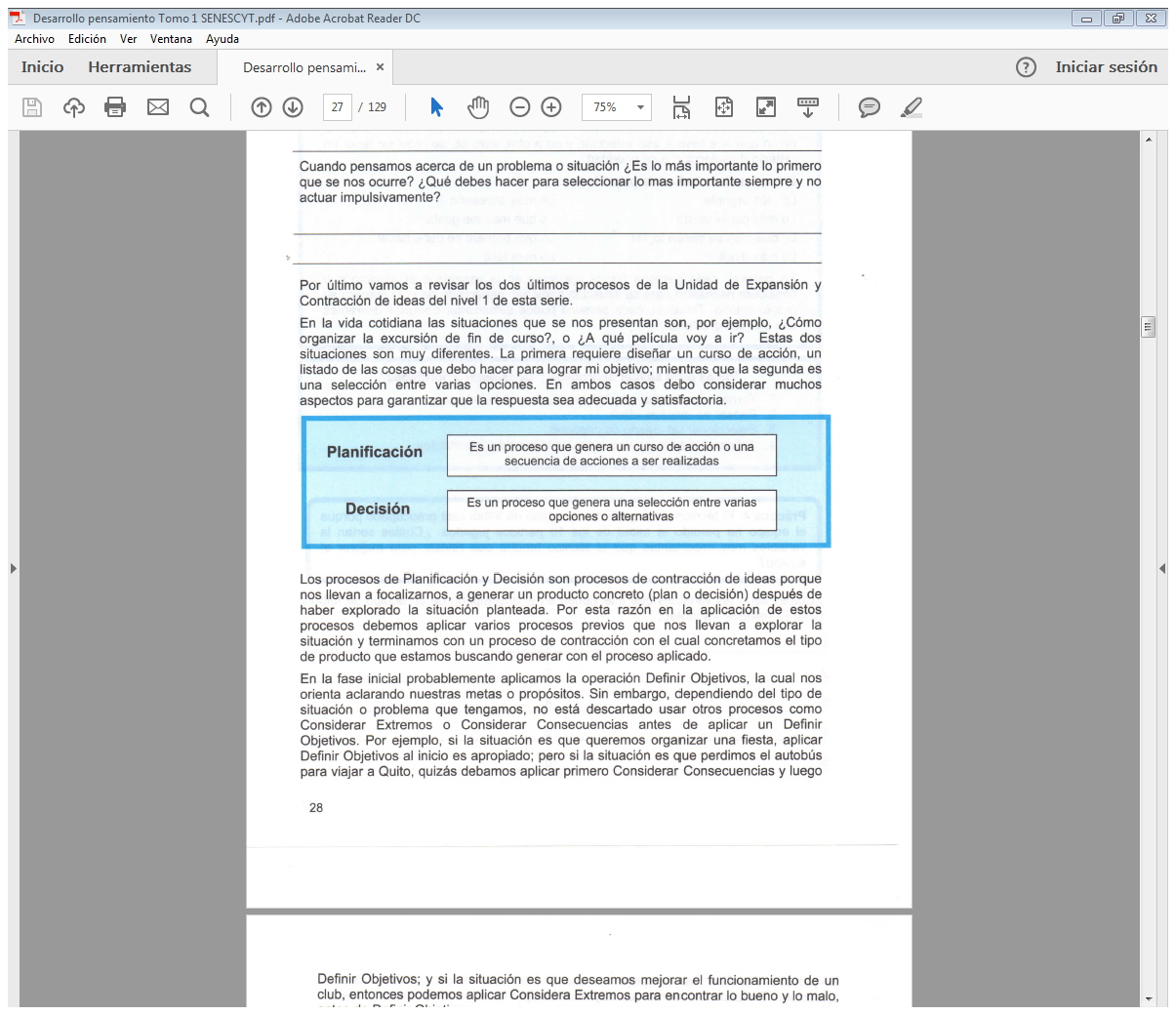 10.- Complete el siguiente cuadro con lo correspondiente (pág.29)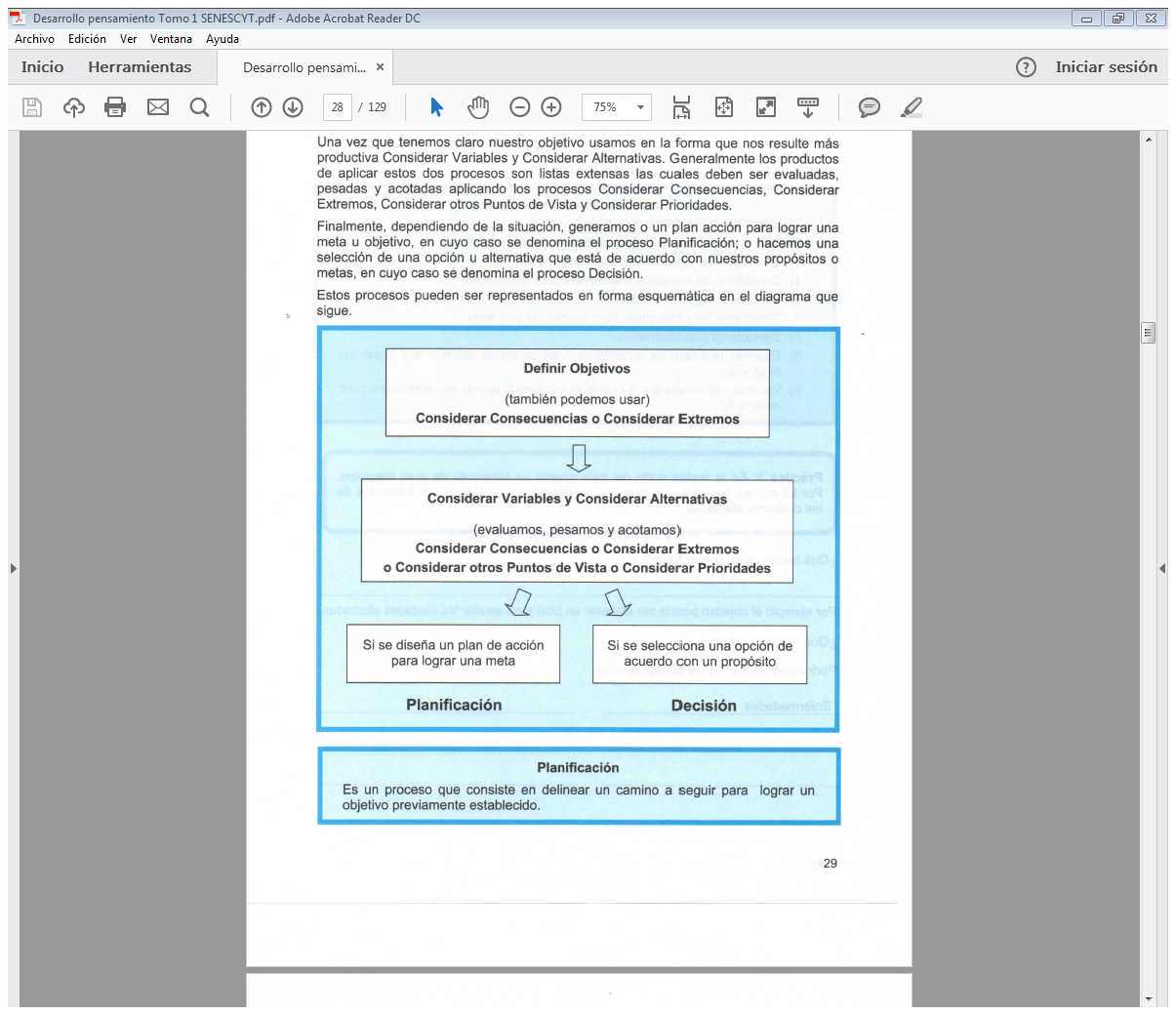 